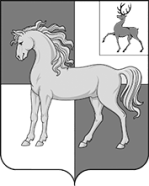 АДМИНИСТРАЦИЯ ПОЧИНКОВСКОГО МУНИЦИПАЛЬНОГО ОКРУГАНИЖЕГОРОДСКОЙ ОБЛАСТИПОСТАНОВЛЕНИЕОт 21.04.2022 № 455Об утверждении формы акта проведения профилактического визитаВ соответствии с частью 2 статьи 21 Федерального закона от 31 июля 2020 г. N 248-ФЗ "О государственном контроле (надзоре) и муниципальном контроле в Российской Федерации, Решением Совета депутатов Починковского муниципального округа Нижегородской области «Об утверждении Положения о муниципальном земельном контроле в границах Починковского муниципального округа Нижегородской области» от «22» сентября 2021 г. № 57:Утвердить форму акта проведения профилактического визита, согласно приложению к настоящему постановлению.Управлению делами администрации Починковского муниципального округа обеспечить обнародование настоящего постановления в установленном уставом Починковского муниципального округа Нижегородской области порядке и размещение его на сайте администрации округа.Настоящее постановление вступает в силу с момента его официального опубликования.Контроль за исполнением настоящего постановления возложить на первого заместителя главы администрации округа В.С. Елисеева.Глава местного самоуправления                                                                  М.В. Ларинокруга   Направлено:        в КУМИ – 1 экз., В.С.Елисееву – 1экз.,                                в управление делами – 1 экз.,                                в дело – 3 экз.Приложение Утверждено постановлением главы местного самоуправления Починковского муниципального округаНижегородской области________________________                                                          «____» ___________ 20___ г.    (место составления акта)                                                                                       (дата составления акта)                                                                                                           ________________________                                                                                                                                     (время составления акта)АКТ               проведения профилактического визита  № _____По адресу/адресам: __________________________________________________________________________________(место проведения профилактического визита)На основании: __________________________________________________________________________________(вид документа с указанием реквизитов   (номер, дата))Проведен профилактический визит в отношении:                       ____________________________________________________________________________________________________________________________________________________________________(ФИО должностного лица органа государственной власти, ФИО должностного  лица органа местного самоуправления, ФИО должностного лица юридического лица или его уполномоченного представителя, ФИО индивидуального предпринимателя или его уполномоченного представителя, ФИО гражданина  или его уполномоченного представителя)Должностное лицо, проводившее профилактический визит:__________________________________________________________________________________                                                                             ( ФИО, должность)Перечень мероприятий, проведенных в ходе профилактического визита:__________________________________________________________________________________(консультации и др.)Результат проведения профилактического визита:__________________________________________________________________________________(выявленные нарушения обязательных требований)Приложение:_______________________________________________________________________Подпись должностного лицаоргана муниципальногоземельного контроля       ________________________________________________________                                                                                      (подпись)                                       (Ф.И.О.)